Matýskova matematika – online učebnicePřes odkaz se dostaneš na stránkyhttps://www.mediacreator.cz/mc/index.php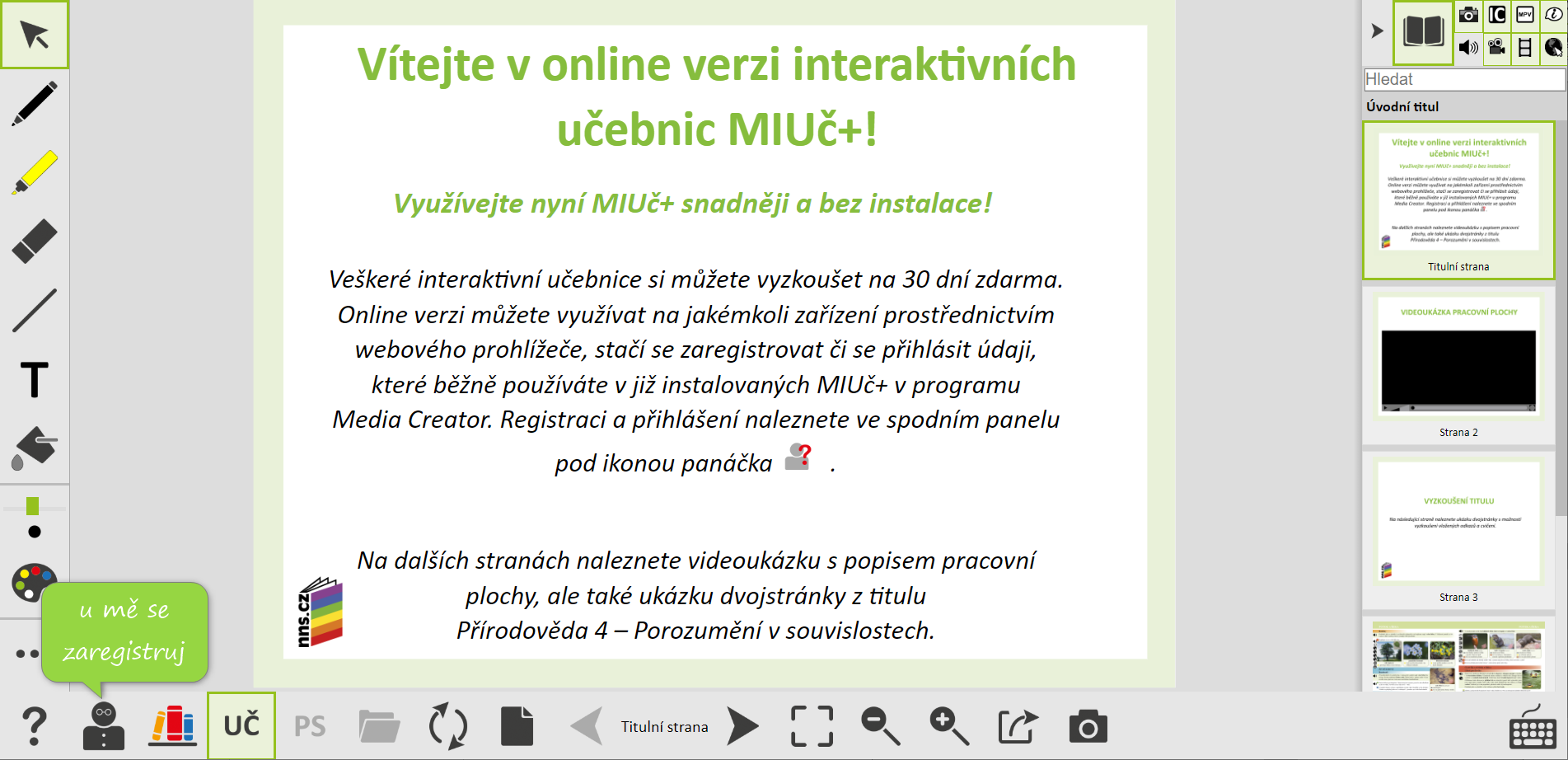 Klikni na panáčka a zaregistruj se jako student (když tak někoho popros o pomoc)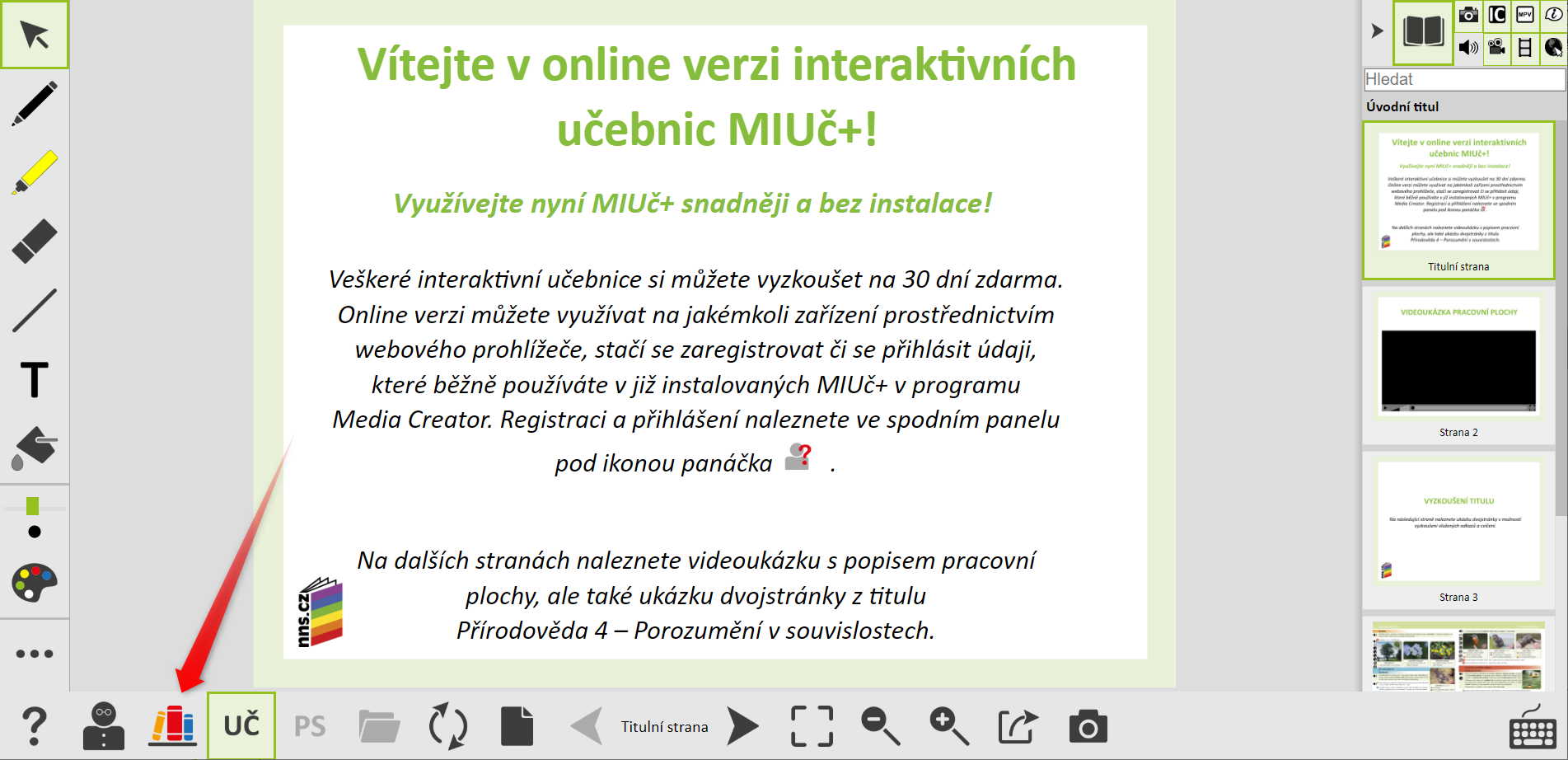 Klikni na učebnice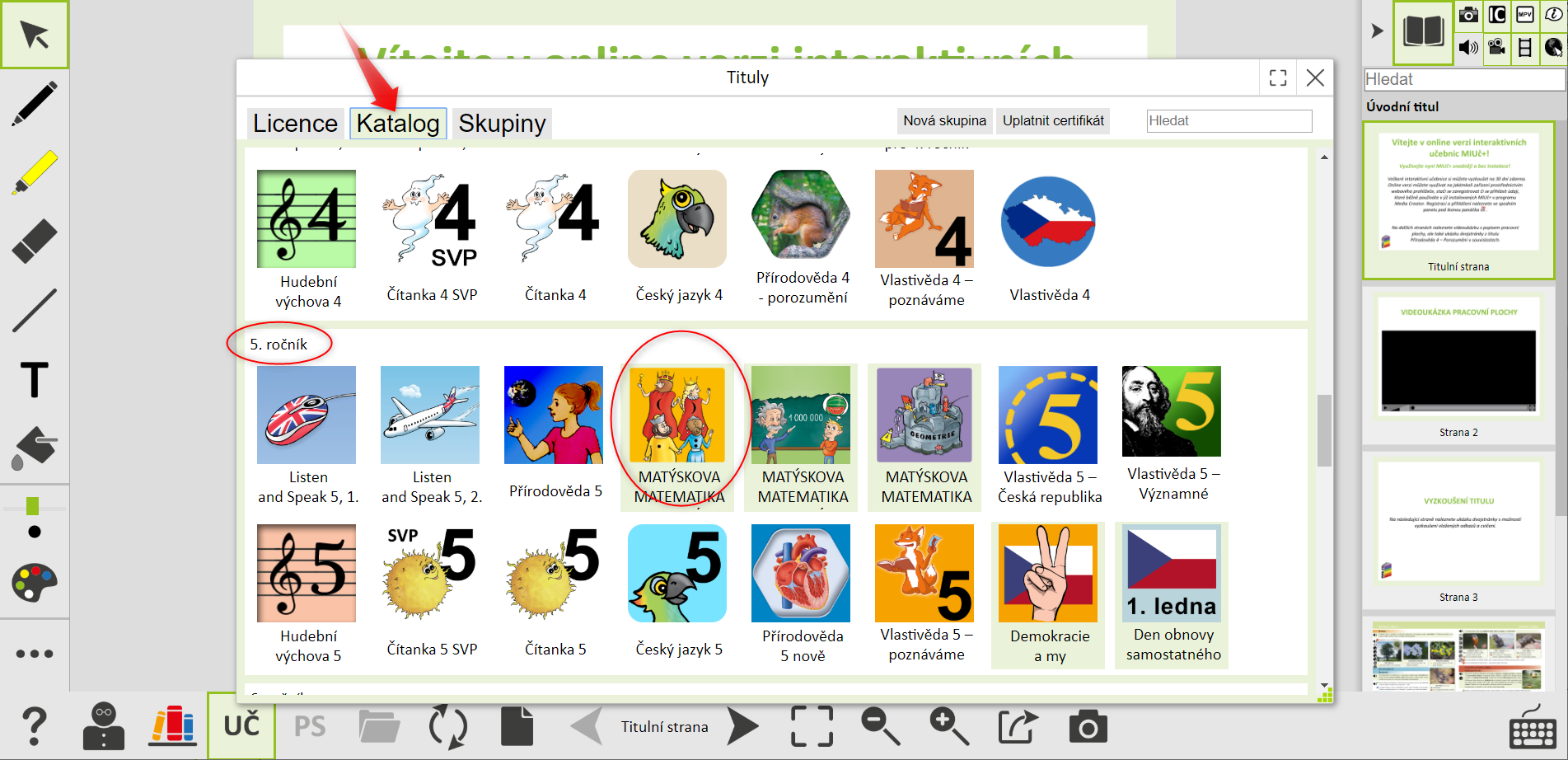 Vyber katalog , v katalogu 5.ročník a 1.díl matematikyZvolíš VYZKOUŠET    a mělo by být hotovo  - online učebnice  – kromě videí, jsou tam i příklady k procvičení s následným řešením